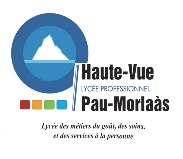 article de presse